  Ҡарар			        				                     РЕШЕНИЕОб уточнении бюджета сельского поселения Языковский сельсоветмуниципального района Благоварский район Республики Башкортостан.	Заслушав и обсудив	 информацию главы сельского поселения Еникеева Р.Р. «Об уточнении бюджета сельского поселения Языковский сельсовет муниципального района Благоварский район Республики Башкортостан», Совет сельского поселения Языковский сельсовет,                                                      решил:Внести изменения в доходную и расходную часть бюджета администрации сельского поселения Языковский сельсовет согласно приложению № 1, № 2, № 3. Контроль за исполнением настоящего решения возложить на постоянную комиссию по бюджету, налогам, вопросам собственности, промышленности и торговли.Глава сельского поселенияЯзыковский сельсовет:                                                       Р.Р. Еникеевс.Языково02.12.2019 г.№  41-377Приложение №1 к решениюСовета сельского поселения                                                                                                Языковский  сельсовет                                                                                                       от 02.12. 2019года № 41-377ДОХОДЫРАСХОДЫГлава сельского поселенияЯзыковский  сельсовет:                                                             Р.Р.Еникеев Приложение №1 к решениюСовета сельского поселения                                                                                                Языковский  сельсовет                                                                                                       от 02.12. 2019года № 41-377ДОХОДЫРАСХОДЫГлава сельского поселенияЯзыковский  сельсовет:                                                             Р.Р.Еникеев Приложение №2 к решениюСовета сельского поселения                                                                                                Языковский  сельсовет                                                                                                       от 02.12. 2019года № 41-377ДОХОДЫРАСХОДЫГлава сельского поселенияЯзыковский  сельсовет:                                                             Р.Р.Еникеев Приложение №3 к решениюСовета сельского поселенияЯзыковский  сельсовет                                                                                                                                                    от 02.12. 2019года № 41-377ДОХОДЫРАСХОДЫГлава сельского поселенияЯзыковский  сельсовет:                                                             Р.Р.Еникеев БАШҠОРТОСТАН РЕСПУБЛИКАhЫ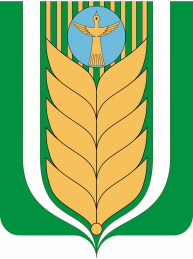 РЕСПУБЛИКА БАШКОРТОСТАНБЛАГОВАР  РАЙОНЫ СОВЕТ  СЕЛЬСКОГОМУНИЦИПАЛЬ РАЙОНЫНЫҢ ЯЗЫКОВПОСЕЛЕНИЯ ЯЗЫКОВСКИЙ СЕЛЬСОВЕТАУЫЛ СОВЕТЫ АУЫЛ БИЛӘМӘhЕМУНИЦИПАЛЬНОГО РАЙОНАСОВЕТЫдүртенсе  сакырылышБЛАГОВАРСКИЙ РАЙОНчетвертый созыв452740,  Языков ауылы, Социалистик урамы, 1Тел. (34747) 2-29-72, Факс 2-22-61452740, с. Языково, ул. Социалистическая, 1Тел. (34747) 2-29-72, Факс 2-22-61КБКВсегов т.ч. по кварталам (руб.)в т.ч. по кварталам (руб.)в т.ч. по кварталам (руб.)в т.ч. по кварталам (руб.)КБКВсего123479111705050100000180Прочие неналоговые доходы+1056690=+1056690=ИТОГО+1056690=+1056690=КБКВсегоВ т.ч по кв.В т.ч по кв.В т.ч по кв.В т.ч по кв.КБКВсегоIIIIIIIYАдминистрация СП Языковский сельсовет\0502\791\99\0\00\S2350\813\245\РП.256.18.1\\16811\\ 013-111210софинасирование+85170==+85170=Администрация СП Языковский сельсовет\0502\791\99\0\00\S2350\813\245\РП.256.18.1\\16812\\ 013-111210софинасирование+971520=+971520=ИТОГО+1056690=+1056690=КБКВсегов т.ч. по кварталам (руб.)в т.ч. по кварталам (руб.)в т.ч. по кварталам (руб.)в т.ч. по кварталам (руб.)КБКВсего123479120705030100000150+1232325=+1232325=ИТОГО+1232325=+1232325=КБКВсегоВ т.ч по кв.В т.ч по кв.В т.ч по кв.В т.ч по кв.КБКВсегоIIIIIIIYАдминистрация СП Языковский сельсовет\0113\791\99\0\00\09040\244\223.1\ФЗ.131.03.126\\16505\\|013-111210Отопление квартир в казне+4000=+4000=Администрация СП Языковский сельсовет\0503\791\10\1\01\06050\244\226.3\ФЗ.131.03.11\\16513\\|013-111210Псд на устройство конт площадок+3076=+3076=Администрация СП Языковский сельсовет\0502\791\99\0\00\03560\244\312\ФЗ.131.03.14\\16751\\|013-111210Приобретение насоса+1212008=+1212008=Администрация СП Языковский сельсовет\0503\791\10\1\01\06400\244\226.3\ФЗ.131.03.106\\16619\\|013-111210Псд на ограждение кладбища+13241=+13241=ИТОГО+1232325=+1232325=КБКВсегов т.ч. по кварталам (руб.)в т.ч. по кварталам (руб.)в т.ч. по кварталам (руб.)в т.ч. по кварталам (руб.)КБКВсего1234'\1140205310\863\0000\410 \+107000=+107000=ИТОГО+107000=+107000=КБКВсегоВ т.ч по кв.В т.ч по кв.В т.ч по кв.В т.ч по кв.КБКВсегоIIIIIIIYАдминистрация СП Языковский сельсовет\0102\791\23\0\00\02030\121\211\ФЗ.131.03.141\\16802\\|013-111210Единоврем выплата+55000=+55000=Администрация СП Языковский сельсовет\0104\791\23\0\00\02040\121\211\ФЗ.131.03.141\\16802\\|013-111210Единовр выплата+47000=+47000=Администрация СП Языковский сельсовет\0104\791\23\0\00\02040\244\226.10\ФЗ.131.03.141\\16801\\|013-1112102тп отчет+5000=+5000=ИТОГО+107000=+107000=КБКВсегов т.ч. по кварталам (руб.)в т.ч. по кварталам (руб.)в т.ч. по кварталам (руб.)в т.ч. по кварталам (руб.)КБКВсего123479111705050100000180Прочие неналоговые доходы+148990=+148990=ИТОГО+148990=+148990=КБКВсегоВ т.ч по кв.В т.ч по кв.В т.ч по кв.В т.ч по кв.КБКВсегоIIIIIIIYАдминистрация СП Языковский сельсовет\0503\791\10\1\01\06050\244\312\ФЗ.131.03.11\\16513\\|013-111210Качели, консоль Камета+148990=+148990=ИТОГО+148990=+148990=